В целях определения внешнего вида зданий, строений и сооружений, их фасадов, повышения архитектурной выразительности и создания комфортной городской среды, в соответствии с Градостроительным кодексом Российской Федерации, Федеральным законом от 06.10.2003                       № 131-ФЗ «Об общих принципах организации местного самоуправления в Российской Федерации», на основании пункта 4.8 Положения о порядке установки и эксплуатации нестационарных торговых объектов на территории города Зеленогорска, утвержденного решением Совета депутатов ЗАТО                       г. Зеленогорска от 27.08.2015 № 13-85р, руководствуясь Уставом города Зеленогорска Красноярского края,1. Утвердить:1.1. Состав комиссии по определению внешнего вида зданий, строений, сооружений согласно приложению № 1 к настоящему распоряжению.1.2. Порядок работы комиссии по определению внешнего вида зданий, строений, сооружений согласно приложению № 2 к настоящему распоряжению.2. Признать утратившими силу следующие муниципальные правовые акты:- распоряжение Администрации ЗАТО г. Зеленогорска от 14.01.2019 № 72-р «Об утверждении состава и Порядка работы комиссии по определению внешнего вида зданий, строений, сооружений»;- распоряжение Администрации ЗАТО г. Зеленогорска от 16.07.2021 № 1066-р «О внесении изменений в распоряжение Администрации ЗАТО                      г. Зеленогорска от 14.01.2019 № 72-р «Об утверждении состава и Порядка работы комиссии по определению внешнего вида зданий, строений, сооружений»; - распоряжение Администрации ЗАТО г. Зеленогорск от 11.04.2023                         № 533-р «О внесении изменений в распоряжение Администрации ЗАТО                 г. Зеленогорск от 14.01.2019 № 72-р «Об утверждении состава и Порядка работы комиссии по определению внешнего вида зданий, строений, сооружений».3. Настоящее распоряжение вступает в силу в день подписания и подлежит опубликованию в газете «Панорама».4. Контроль за выполнением настоящего распоряжения возложить на первого заместителя Главы ЗАТО г. Зеленогорск по жилищно-коммунальному хозяйству, архитектуре и градостроительству.Первый заместитель Главы ЗАТО г. Зеленогорск по стратегическому планированию, экономическому развитию и финансам                                        М.В. НалобинаСоставкомиссии по определению внешнего вида зданий, строений, сооруженийПОРЯДОКработы комиссии по определению внешнего видазданий, строений, сооружений 1. Деятельность комиссии по определению внешнего вида зданий, строений, сооружений (далее – комиссия) осуществляется в соответствии с Конституцией Российской Федерации, федеральными законами и иными нормативными правовыми актами Российской Федерации, законами и иными правовыми актами Красноярского края, муниципальными правовыми актами г. Зеленогорска и настоящим порядком.2. Комиссия осуществляет следующие полномочия:2.1. Рассматривает вопросы по определению внешнего вида зданий, строений, сооружений.2.2. Рассматривает архитектурные, цветовые и объемные решения фасадов нестационарных торговых объектов в соответствии с Положением о порядке установки и эксплуатации нестационарных торговых объектов на территории города Зеленогорска, утвержденным решением Совета депутатов ЗАТО г. Зеленогорска от 27.08.2015 № 13-85р.2.3. Рассматривает иные вопросы, влияющие на внешний архитектурный облик сложившейся застройки города. 3. Руководство деятельностью комиссии осуществляет председатель комиссии. Председатель комиссии: - осуществляет организацию деятельности комиссии; - назначает дату и время заседаний комиссии; - председательствует на заседании комиссии;  - осуществляет контроль за выполнением решений комиссии;- осуществляет иные полномочия, предусмотренные настоящим порядком.4. В период отсутствия (временная нетрудоспособность, отпуск, командировка) председателя комиссии его полномочия осуществляет заместитель председателя комиссии.5. Секретарь комиссии: - оповещает членов комиссии и приглашенных лиц о времени и месте заседания комиссии, знакомит их с вопросами, вынесенными на заседание комиссии; - обеспечивает подготовку заседаний комиссии; - оформляет протоколы заседаний комиссии;- обеспечивает доведение до сведения членов комиссии решений комиссии и иной информации о деятельности комиссии;- осуществляет иные полномочия, предусмотренные настоящим порядком. 6. В период отсутствия (временная нетрудоспособность, отпуск, командировка) секретаря комиссии его полномочия осуществляет по поручению председателя комиссии другой член комиссии.7. Решения, принятые на заседаниях комиссии, оформляются протоколами.Протоколы заседаний комиссии подписываются председателем и секретарем комиссии.8. Заседания комиссии считаются правомочными, если на них присутствует не менее половины от состава комиссии. 9. Заседания комиссии проводятся не реже одного раза в полугодие.10. Решения комиссии принимаются открытым голосованием простым большинством голосов от присутствующего на заседании состава комиссии. В случае равенства голосов голос председателя комиссии является решающим. 11. Решения комиссии носят рекомендательный характер.12. Организационно-техническое и информационное обеспечение деятельности комиссии осуществляет отдел архитектуры и градостроительства Администрации ЗАТО г. Зеленогорск.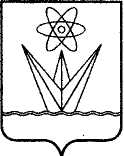 АДМИНИСТРАЦИЯЗАКРЫТОГО АДМИНИСТРАТИВНО – ТЕРРИТОРИАЛЬНОГО ОБРАЗОВАНИЯ  ГОРОД  ЗЕЛЕНОГОРСК КРАСНОЯРСКОГО КРАЯР А С П О Р Я Ж Е Н И ЕАДМИНИСТРАЦИЯЗАКРЫТОГО АДМИНИСТРАТИВНО – ТЕРРИТОРИАЛЬНОГО ОБРАЗОВАНИЯ  ГОРОД  ЗЕЛЕНОГОРСК КРАСНОЯРСКОГО КРАЯР А С П О Р Я Ж Е Н И ЕАДМИНИСТРАЦИЯЗАКРЫТОГО АДМИНИСТРАТИВНО – ТЕРРИТОРИАЛЬНОГО ОБРАЗОВАНИЯ  ГОРОД  ЗЕЛЕНОГОРСК КРАСНОЯРСКОГО КРАЯР А С П О Р Я Ж Е Н И ЕАДМИНИСТРАЦИЯЗАКРЫТОГО АДМИНИСТРАТИВНО – ТЕРРИТОРИАЛЬНОГО ОБРАЗОВАНИЯ  ГОРОД  ЗЕЛЕНОГОРСК КРАСНОЯРСКОГО КРАЯР А С П О Р Я Ж Е Н И ЕАДМИНИСТРАЦИЯЗАКРЫТОГО АДМИНИСТРАТИВНО – ТЕРРИТОРИАЛЬНОГО ОБРАЗОВАНИЯ  ГОРОД  ЗЕЛЕНОГОРСК КРАСНОЯРСКОГО КРАЯР А С П О Р Я Ж Е Н И Е31.01.2024       г. Зеленогорск       г. Зеленогорск      №175-рОб утверждении состава и Порядка работы комиссии по определению внешнего вида зданий, строений, сооруженийОб утверждении состава и Порядка работы комиссии по определению внешнего вида зданий, строений, сооруженийПриложение № 1к распоряжению Администрации ЗАТО г. Зеленогорск                               от   31.01.2024    № 175-р Председатель комиссии: Камнев Сергей Владимирович-первый заместитель Главы ЗАТО                      г. Зеленогорск по жилищно-коммунальному хозяйству, архитектуре и градостроительству;заместитель председателя комиссии: Татаринов Никита Владимирович-начальник отдела архитектуры и градостроительства Администрации ЗАТО                   г. Зеленогорск – главный архитектор города; секретарь комиссии: Роот Юлия Олеговна-ведущий специалист отдела архитектуры и градостроительства Администрации ЗАТО г. Зеленогорск; члены комиссии: Абашева Сюзанна Игоревна- главный специалист отдела архитектуры и градостроительства Администрации ЗАТО                  г. Зеленогорск;Бабичев Павел Иванович-член Красноярского местного отделения  Общероссийской творческой профессиональной общественной организации «Союз архитекторов России» (по согласованию); Вишняков Игорь Валентинович-главный инженер Муниципального казённого учреждения «Служба единого заказчика-застройщика»;Глушкова Анна Юрьевна-педагог дополнительного образования Муниципального бюджетного учреждения дополнительного образования «Центр образования «Перспектива»; Родина Наталья Александровна-заместитель начальника Отдела городского хозяйства Администрации ЗАТО г. Зеленогорск;Смородякова Наталья Ивановна-заместитель начальника отдела архитектуры и градостроительства Администрации ЗАТО г. Зеленогорск.Приложение № 2   к распоряжению АдминистрацииЗАТО г. Зеленогорск  от 31.01.2024 № 175-р